Übungsleiter-Abrechnung für das . Quartal _____	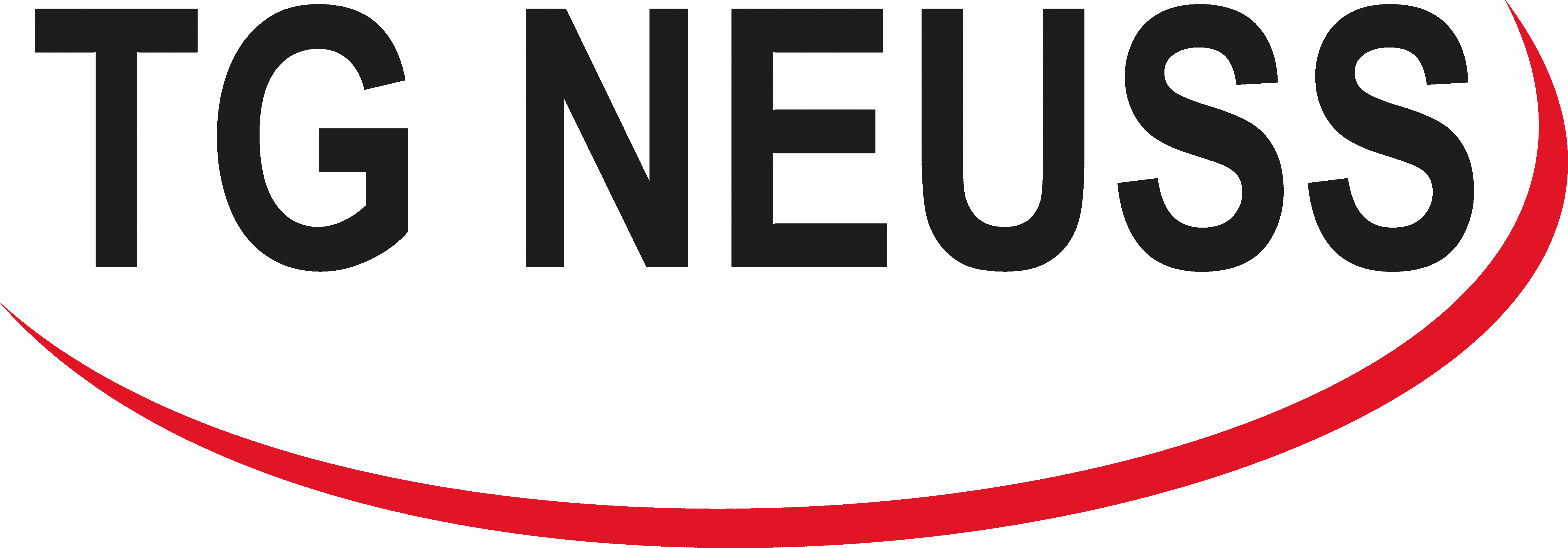 Name und Anschrift:  Bankverbindung:		 	Bank: IBAN:  	 BIC.: Ich bestätige, dass meine Einnahmen aus Übungsleiter-Tätigkeit bei der TG Neuss und / oder anderen Sportvereinen (mehrere Übungsleiter-Tätigkeiten sind zu addieren), den Freibetrag von € 3.000,-- jährlich nicht übersteigen. Änderungen werde ich unverzüglich der Turngemeinde Neuss mitteilen. Die rechtlichen Folgen (Steuer- und Versicherungsschuld) aus unrichtigen Angaben gehen zu meinen Lasten. Ich führe das Training in eigner Verantwortung durch und bin für den Stundeninhalt selbst verantwortlich. Über meine Arbeitszeit und Arbeitsort kann ich frei bestimmen. Meine Arbeitszeit beträgt nicht mehr als 6 Stunden pro Woche.Gesamtstunden:    x Stundensatz       = Auszahlungsbetrag € Neuss, den 			 Unterschrift Trainer: __________________________Turngemeinde Neuss von 1848 e.V. / Schorlemerstr.131a / 41464 NeussTel.: 02131-7181710 / Fax: 02131-7181720 / Email: sport@tg-neuss.deTag, DatumUhrzeitvon - bisAnzahlStundenAnzahlTeilnehmerHalleSportartGesamtstunden:Gesamtstunden: